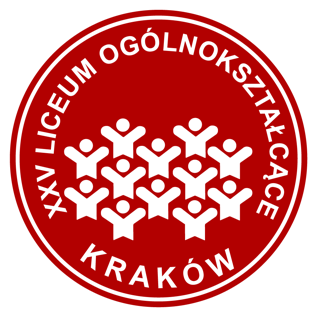 __________________________________________________________________________________

KARTA ZGŁOSZENIAXII Małopolskiego Konkursu Pieśni i Poezji Patriotycznej1. Nazwa Szkołyadres: gmina: 						       powiat:telefon:						        e-mail:Adres strony internetowej, serwisu społecznościowego szkołyKrótka informacja o szkole2. Imię i nazwisko opiekunatelefon:						        e-mail:
















3. Informacje o prezentacjach konkursowych
Imię i nazwisko uczestnika/ Nazwa zespołu
Tytuł pieśni:Twórcy:Tytuł poezji:Twórca:
Imię i nazwisko uczestnika/ Nazwa zespołu

Tytuł pieśni:Twórcy:Tytuł poezji:Twórca:
Imię i nazwisko uczestnika/ Nazwa zespołu
Tytuł pieśni:Twórcy:Tytuł poezji:Twórca:OŚWIADCZENIANiniejszym oświadczam, że:Zapoznałam/-em się z regulaminem Konkursu i akceptuję jego postanowienia.Posiadam stosowne zgody osób trzecich - w tym przedstawicieli i członków zespołu - które są niezbędne do zgłoszenia prezentacji do udziału w Konkursie (jeśli dotyczy).Posiadam upoważnienia opiekunów prawnych wszystkich członków zespołu do korzystania i rozporządzania nagraną prezentacją konkursową na wszystkich polach eksploatacji oraz do zgłoszenia prezentacji do udziału w Konkursie (jeśli dotyczy).Zgłoszona przeze mnie prezentacja konkursowa nie narusza jakichkolwiek praw osób trzecich ani przepisów prawa.Ponoszę odpowiedzialność w przypadku zgłoszenia przez osobę trzecią roszczeń związanych ze zgłoszoną do Konkursu prezentacją.Udzielam nieodpłatnie zgody organizatorowi Konkursu do korzystania z przesłanego zgodnie z regulaminem Konkursu nagrania prezentacji i rozporządzania nim na wszystkich polach eksploatacji.Osoby utrwalone w nagraniu konkursowym, których zgoda jest konieczna do publikacji, wyraziły zgodę na publikację swojego wizerunku, w tym umieszczenie ich wizerunku w Internecie.PRZETWARZANIE DANYCH OSOBOWYCHInformacja o przetwarzaniu danych osobowych przez Organizatora znajduje się w jego siedzibie (w Sekretariacie) oraz na stronie Internetowej pod adresem https://www.xxvlo.pl/polityka-prywatnosci/. Oświadczam, iż zapoznałem/am się z informacjami, o których mowa powyżej i są one dla mnie w pełni zrozumiałe. Dane osobowe podaje w celu realizacji zadania, w tym zgłoszenia i udziału w Konkursu, jak również w związku z jego promocją/upowszechnianiem dorobku. ________________________________________________/data i czytelny podpis zgłaszającego - opiekuna/KLAUZULA DOTYCZĄCA AUTORSKICH PRAW MAJĄTKOWYCH i WIZERUNKU1. Uczestnicy przenoszą nieodpłatnie na XXV Liceum Ogólnokształcące w Krakowie swoje autorskie prawa majątkowe do artystycznych wykonań zaprezentowanych podczas Konkursu, w celu wykorzystania ich przez XXV LO w Krakowie w sposób nieograniczony terytorialnie i czasowo na następujących polach eksploatacji:
 a) utrwalenia (zapisu) we wszelkich możliwych formach jak fotografia, audio, video, b) zwielokrotnienia na wszelkich nośnikach dźwięku i obrazu, c) wprowadzenia do obrotu, d) wprowadzenia do pamięci komputera oraz sieci Internet, e) publicznego odtwarzania, wyświetlania, f) najmu i dzierżawy, g) nadawania bezprzewodowego, przewodowego, satelitarnego oraz reemisji i retransmisji.2. Uczestnicy Konkursu udzielają także zezwolenia na rozpowszechnianie swojego wizerunku utrwalonego za pomocą wszelkich technik fotograficznych i nagraniowych w związku z udziałem w Konkursu.______________________________________________/data i czytelny podpis zgłaszającego - opiekuna/__________________________________________	              __________________________________________miejscowość, data					                      podpis, pieczęć instytucji patronującej,Szkoły zgłaszającej udział w XII MKPiPPI prezentacjaautor tekstu: muzyka:autor tekstu: II prezentacjaautor tekstu: muzyka:autor tekstu: III prezentacjaautor tekstu: muzyka:autor tekstu: imię i nazwisko osoby, która w imieniu Szkoły zgłasza prezentację do udziału w Konkursie:numer telefonu do kontaktu:adres e-mail do korespondencji: miejscowość i data:podpis: